All Councillors are summoned to the Parish Council (Trust) Annual Meeting immediately following the Parish Council Meeting on Monday, 20th May 2019 in the North Luffenham Community Centre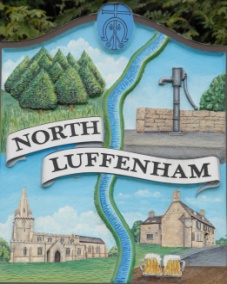 Agenda26/19.	Election of Chair, 27/19. 	Election of Vice-Chair28/19. 	Apologies 29/19.	Declarations of Interest30/19.	To review and confirm Committees & Working Groups for 2019/2020:Oval/Field Working Group – currently Cllrs Cade, Sewell and Mr Mike     Wyatt31/19.	To approve and sign Minutes as follows: Parish Council (Trust) meeting of 4th March 2019Extraordinary Parish Council (Trust) meeting of 29th April 2019 32/19.	To receive an update about progress of outstanding resolutions from the last meetings, i.e. PC Trust and Extraordinary Geoff Sewell Close house sales / Spire Homes – Cllr CummingsDealing with Ragwort infestation – Cllr Sewell33/19. 	Finance Report – ClerkTo receive a report from Cllr Bishop– Bank Reconciliation to 30th April 2019To consider and approve the finance reportTo consider and approve the transfer of £6,500.00 from the business manager account to the cheque account to cover outstanding payments To receive and approve the following payments£5,544.00 plus vat of £1108.80 (total £6,652.80) George Walker Tree Care Ltd re Cat 4 works£214.29; Mow All April Cuts34/19.	Field Gardens Report - Cllr CadeAllotments35/19.	Oval Report - Cllr CadeRCC Tree survey reportEWGS Woodland Management Grant 36/19.  	North Luffenham Cricket Club Working Group – Cllr Cummings37/19.	Update apparent tree root damage– Cllr Cummings38/19.	Date of next meeting: Parish Council (Trust) meeting, 
Monday, 1st July 2019 John WilloughbyParish Clerk 12th May 2019